NAME :- DIBYENDU SAMANTA	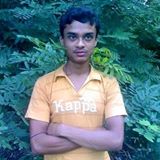 FATHERS NAMAE :- CHANDRA SEKHAR SAMANTAVILLAGE :- NABAGRAMPOST :- NABAGRAM SIKIPUR POLICE  STATION :- SHYAMPUR VIA :- ULUBERIADIST ICT :- HOWRAHPIN :- 711315STATE :- WEST BENGALPHONE NO :- 7044908230EMAIL :- www.dibyendusamanta1992@gmail.com	MY EDUCATIONI KNOW  BENGALI ,ENGLISH,HINDI,SANSKRIT , SPEAK AND WRITE , AND I HAVE COMPUTER D.C.A , AND I AM B.A BENGALI (HONS) .YEAR OF PASSINGBORD/UNIVERCITYTOTALMARKSPERSENTAGE2008W.B.S.E80044455.5%2010W.B.H.S.E50035070%2013C.U80038047.5%2011N.Y.C.L.D /D.C.A80056070%